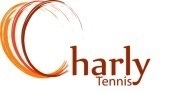 BULLETIN D'INSCRIPTION STAGE FÉVRIER 2022BULLETIN D'INSCRIPTION STAGE FÉVRIER 2022BULLETIN D'INSCRIPTION STAGE FÉVRIER 2022BULLETIN D'INSCRIPTION STAGE FÉVRIER 2022BULLETIN D'INSCRIPTION STAGE FÉVRIER 2022BULLETIN D'INSCRIPTION STAGE FÉVRIER 2022BULLETIN D'INSCRIPTION STAGE FÉVRIER 2022BULLETIN D'INSCRIPTION STAGE FÉVRIER 2022BULLETIN D'INSCRIPTION STAGE FÉVRIER 2022BULLETIN D'INSCRIPTION STAGE FÉVRIER 2022BULLETIN D'INSCRIPTION STAGE FÉVRIER 2022Nom et PrénomNom et PrénomDate de NaissanceDate de NaissanceRentre seul(e) à 16h30 ☐Rentre seul(e) à 16h30 ☐Rentre seul(e) à 16h30 ☐Rentre seul(e) à 16h30 ☐Rentre seul(e) à 16h30 ☐Rentre seul(e) à 16h30 ☐Rentre seul(e) à 16h30 ☐Téléphone(s)Téléphone(s)E-mail(s)E-mail(s)Niveau :Niveau :VIOLETVIOLETVIOLETROUGEORANGEORANGEORANGEVERTVERTVERTDURESSemaine 1Semaine 1Semaine 1Semaine 1Semaine 1Semaine 1Semaine 2Semaine 2Semaine 2Semaine 2Semaine 2Semaine 2Semaine 2Du Lundi 14 au Vendredi 18 FévrierDu Lundi 14 au Vendredi 18 FévrierDu Lundi 14 au Vendredi 18 FévrierDu Lundi 14 au Vendredi 18 FévrierDu Lundi 14 au Vendredi 18 FévrierDu Lundi 14 au Vendredi 18 FévrierDu Lundi 21 au Vendredi 25 FévrierDu Lundi 21 au Vendredi 25 FévrierDu Lundi 21 au Vendredi 25 FévrierDu Lundi 21 au Vendredi 25 FévrierDu Lundi 21 au Vendredi 25 FévrierDu Lundi 21 au Vendredi 25 FévrierDu Lundi 21 au Vendredi 25 FévrierAPRÈS-MIDI☐APRÈS-MIDI☐APRÈS-MIDI☐13h30 à  16h3013h30 à  16h3013h30 à  16h30APRÈS-MIDI☐APRÈS-MIDI☐APRÈS-MIDI☐APRÈS-MIDI☐13h30 à  16h3013h30 à  16h3013h30 à  16h30COMPET ADOS☐COMPET ADOS☐COMPET ADOS☐COMPET ADOS☐17h à 19h17h à 19h17h à 19hADULTES☐ADULTES☐ADULTES☐ADULTES☐19h30 à 21h19h30 à 21h19h30 à 21hJours de présenceLundi☐Lundi☐Lundi☐Mardi☐Mardi☐Mardi☐Mercredi☐Jeudi ☐Jeudi ☐Jeudi ☐Vendredi☐Vendredi☐4 DEMI-JOURNÉES (enfants à partir de 7 ans)4 DEMI-JOURNÉES (enfants à partir de 7 ans)4 DEMI-JOURNÉES (enfants à partir de 7 ans)4 DEMI-JOURNÉES (enfants à partir de 7 ans)4 DEMI-JOURNÉES (enfants à partir de 7 ans)4 DEMI-JOURNÉES (enfants à partir de 7 ans)4 DEMI-JOURNÉES (enfants à partir de 7 ans)4 DEMI-JOURNÉES (enfants à partir de 7 ans)4 DEMI-JOURNÉES (enfants à partir de 7 ans)4 DEMI-JOURNÉES (enfants à partir de 7 ans)77 €77 €77 €5 DEMI-JOURNÉES (enfants à partir de 7 ans)5 DEMI-JOURNÉES (enfants à partir de 7 ans)5 DEMI-JOURNÉES (enfants à partir de 7 ans)5 DEMI-JOURNÉES (enfants à partir de 7 ans)5 DEMI-JOURNÉES (enfants à partir de 7 ans)5 DEMI-JOURNÉES (enfants à partir de 7 ans)5 DEMI-JOURNÉES (enfants à partir de 7 ans)5 DEMI-JOURNÉES (enfants à partir de 7 ans)5 DEMI-JOURNÉES (enfants à partir de 7 ans)5 DEMI-JOURNÉES (enfants à partir de 7 ans)85 €85 €85 €5 x 2h (à partir de 2007 ou selon niveau)5 x 2h (à partir de 2007 ou selon niveau)5 x 2h (à partir de 2007 ou selon niveau)5 x 2h (à partir de 2007 ou selon niveau)5 x 2h (à partir de 2007 ou selon niveau)5 x 2h (à partir de 2007 ou selon niveau)5 x 2h (à partir de 2007 ou selon niveau)5 x 2h (à partir de 2007 ou selon niveau)5 x 2h (à partir de 2007 ou selon niveau)5 x 2h (à partir de 2007 ou selon niveau)80 €80 €80 €3 SOIRS (adultes)3 SOIRS (adultes)3 SOIRS (adultes)3 SOIRS (adultes)3 SOIRS (adultes)3 SOIRS (adultes)3 SOIRS (adultes)3 SOIRS (adultes)3 SOIRS (adultes)3 SOIRS (adultes)70 €70 €70 €Bulletin à remettre en main propre aux enseignants ou à déposer dans la BAL du club, 120 allée des Peupliers 69390 CHARLY accompagné de votre règlement. Chèque à l’ordre de : ES Charly Tennis, chèques vacances (monnaie non-rendue) ou espèces.Bulletin à remettre en main propre aux enseignants ou à déposer dans la BAL du club, 120 allée des Peupliers 69390 CHARLY accompagné de votre règlement. Chèque à l’ordre de : ES Charly Tennis, chèques vacances (monnaie non-rendue) ou espèces.Bulletin à remettre en main propre aux enseignants ou à déposer dans la BAL du club, 120 allée des Peupliers 69390 CHARLY accompagné de votre règlement. Chèque à l’ordre de : ES Charly Tennis, chèques vacances (monnaie non-rendue) ou espèces.Bulletin à remettre en main propre aux enseignants ou à déposer dans la BAL du club, 120 allée des Peupliers 69390 CHARLY accompagné de votre règlement. Chèque à l’ordre de : ES Charly Tennis, chèques vacances (monnaie non-rendue) ou espèces.Bulletin à remettre en main propre aux enseignants ou à déposer dans la BAL du club, 120 allée des Peupliers 69390 CHARLY accompagné de votre règlement. Chèque à l’ordre de : ES Charly Tennis, chèques vacances (monnaie non-rendue) ou espèces.Bulletin à remettre en main propre aux enseignants ou à déposer dans la BAL du club, 120 allée des Peupliers 69390 CHARLY accompagné de votre règlement. Chèque à l’ordre de : ES Charly Tennis, chèques vacances (monnaie non-rendue) ou espèces.Bulletin à remettre en main propre aux enseignants ou à déposer dans la BAL du club, 120 allée des Peupliers 69390 CHARLY accompagné de votre règlement. Chèque à l’ordre de : ES Charly Tennis, chèques vacances (monnaie non-rendue) ou espèces.Bulletin à remettre en main propre aux enseignants ou à déposer dans la BAL du club, 120 allée des Peupliers 69390 CHARLY accompagné de votre règlement. Chèque à l’ordre de : ES Charly Tennis, chèques vacances (monnaie non-rendue) ou espèces.Bulletin à remettre en main propre aux enseignants ou à déposer dans la BAL du club, 120 allée des Peupliers 69390 CHARLY accompagné de votre règlement. Chèque à l’ordre de : ES Charly Tennis, chèques vacances (monnaie non-rendue) ou espèces.Bulletin à remettre en main propre aux enseignants ou à déposer dans la BAL du club, 120 allée des Peupliers 69390 CHARLY accompagné de votre règlement. Chèque à l’ordre de : ES Charly Tennis, chèques vacances (monnaie non-rendue) ou espèces.Bulletin à remettre en main propre aux enseignants ou à déposer dans la BAL du club, 120 allée des Peupliers 69390 CHARLY accompagné de votre règlement. Chèque à l’ordre de : ES Charly Tennis, chèques vacances (monnaie non-rendue) ou espèces.Bulletin à remettre en main propre aux enseignants ou à déposer dans la BAL du club, 120 allée des Peupliers 69390 CHARLY accompagné de votre règlement. Chèque à l’ordre de : ES Charly Tennis, chèques vacances (monnaie non-rendue) ou espèces.Bulletin à remettre en main propre aux enseignants ou à déposer dans la BAL du club, 120 allée des Peupliers 69390 CHARLY accompagné de votre règlement. Chèque à l’ordre de : ES Charly Tennis, chèques vacances (monnaie non-rendue) ou espèces.BULLETIN D'INSCRIPTION STAGE FÉVRIER 2022BULLETIN D'INSCRIPTION STAGE FÉVRIER 2022BULLETIN D'INSCRIPTION STAGE FÉVRIER 2022BULLETIN D'INSCRIPTION STAGE FÉVRIER 2022BULLETIN D'INSCRIPTION STAGE FÉVRIER 2022BULLETIN D'INSCRIPTION STAGE FÉVRIER 2022BULLETIN D'INSCRIPTION STAGE FÉVRIER 2022BULLETIN D'INSCRIPTION STAGE FÉVRIER 2022BULLETIN D'INSCRIPTION STAGE FÉVRIER 2022BULLETIN D'INSCRIPTION STAGE FÉVRIER 2022BULLETIN D'INSCRIPTION STAGE FÉVRIER 2022Nom et PrénomNom et PrénomDate de NaissanceDate de NaissanceRentre seul(e) à 16h30 ☐Rentre seul(e) à 16h30 ☐Rentre seul(e) à 16h30 ☐Rentre seul(e) à 16h30 ☐Rentre seul(e) à 16h30 ☐Rentre seul(e) à 16h30 ☐Rentre seul(e) à 16h30 ☐Téléphone(s)Téléphone(s)E-mail(s)E-mail(s)Niveau :Niveau :VIOLETVIOLETVIOLETROUGEORANGEORANGEORANGEVERTVERTVERTDURESSemaine 1Semaine 1Semaine 1Semaine 1Semaine 1Semaine 1Semaine 2Semaine 2Semaine 2Semaine 2Semaine 2Semaine 2Semaine 2Du Lundi 14 au Vendredi 18 FévrierDu Lundi 14 au Vendredi 18 FévrierDu Lundi 14 au Vendredi 18 FévrierDu Lundi 14 au Vendredi 18 FévrierDu Lundi 14 au Vendredi 18 FévrierDu Lundi 14 au Vendredi 18 FévrierDu Lundi 21 au Vendredi 25 FévrierDu Lundi 21 au Vendredi 25 FévrierDu Lundi 21 au Vendredi 25 FévrierDu Lundi 21 au Vendredi 25 FévrierDu Lundi 21 au Vendredi 25 FévrierDu Lundi 21 au Vendredi 25 FévrierDu Lundi 21 au Vendredi 25 FévrierAPRÈS-MIDI☐APRÈS-MIDI☐APRÈS-MIDI☐13h30 à  16h3013h30 à  16h3013h30 à  16h30APRÈS-MIDI☐APRÈS-MIDI☐APRÈS-MIDI☐APRÈS-MIDI☐13h30 à  16h3013h30 à  16h3013h30 à  16h30COMPET ADOS☐COMPET ADOS☐COMPET ADOS☐COMPET ADOS☐17h à 19h17h à 19h17h à 19hADULTES☐ADULTES☐ADULTES☐ADULTES☐19h30 à 21h19h30 à 21h19h30 à 21hJours de présenceLundi☐Lundi☐Lundi☐Mardi☐Mardi☐Mardi☐Mercredi☐Jeudi ☐Jeudi ☐Jeudi ☐Vendredi☐Vendredi☐4 DEMI-JOURNÉES (enfants à partir de 7 ans)4 DEMI-JOURNÉES (enfants à partir de 7 ans)4 DEMI-JOURNÉES (enfants à partir de 7 ans)4 DEMI-JOURNÉES (enfants à partir de 7 ans)4 DEMI-JOURNÉES (enfants à partir de 7 ans)4 DEMI-JOURNÉES (enfants à partir de 7 ans)4 DEMI-JOURNÉES (enfants à partir de 7 ans)4 DEMI-JOURNÉES (enfants à partir de 7 ans)4 DEMI-JOURNÉES (enfants à partir de 7 ans)4 DEMI-JOURNÉES (enfants à partir de 7 ans)77 €77 €77 €5 DEMI-JOURNÉES (enfants à partir de 7 ans)5 DEMI-JOURNÉES (enfants à partir de 7 ans)5 DEMI-JOURNÉES (enfants à partir de 7 ans)5 DEMI-JOURNÉES (enfants à partir de 7 ans)5 DEMI-JOURNÉES (enfants à partir de 7 ans)5 DEMI-JOURNÉES (enfants à partir de 7 ans)5 DEMI-JOURNÉES (enfants à partir de 7 ans)5 DEMI-JOURNÉES (enfants à partir de 7 ans)5 DEMI-JOURNÉES (enfants à partir de 7 ans)5 DEMI-JOURNÉES (enfants à partir de 7 ans)85 €85 €85 €5 x 2h (à partir de 2007 ou selon niveau)5 x 2h (à partir de 2007 ou selon niveau)5 x 2h (à partir de 2007 ou selon niveau)5 x 2h (à partir de 2007 ou selon niveau)5 x 2h (à partir de 2007 ou selon niveau)5 x 2h (à partir de 2007 ou selon niveau)5 x 2h (à partir de 2007 ou selon niveau)5 x 2h (à partir de 2007 ou selon niveau)5 x 2h (à partir de 2007 ou selon niveau)5 x 2h (à partir de 2007 ou selon niveau)80 €80 €80 €3 SOIRS (adultes)3 SOIRS (adultes)3 SOIRS (adultes)3 SOIRS (adultes)3 SOIRS (adultes)3 SOIRS (adultes)3 SOIRS (adultes)3 SOIRS (adultes)3 SOIRS (adultes)3 SOIRS (adultes)70 €70 €70 €Bulletin à remettre en main propre aux enseignants ou à déposer dans la BAL du club, 120 allée des Peupliers 69390 CHARLY accompagné de votre règlement. Chèque à l’ordre de : ES Charly Tennis, chèques vacances (monnaie non-rendue) ou espèces.Bulletin à remettre en main propre aux enseignants ou à déposer dans la BAL du club, 120 allée des Peupliers 69390 CHARLY accompagné de votre règlement. Chèque à l’ordre de : ES Charly Tennis, chèques vacances (monnaie non-rendue) ou espèces.Bulletin à remettre en main propre aux enseignants ou à déposer dans la BAL du club, 120 allée des Peupliers 69390 CHARLY accompagné de votre règlement. Chèque à l’ordre de : ES Charly Tennis, chèques vacances (monnaie non-rendue) ou espèces.Bulletin à remettre en main propre aux enseignants ou à déposer dans la BAL du club, 120 allée des Peupliers 69390 CHARLY accompagné de votre règlement. Chèque à l’ordre de : ES Charly Tennis, chèques vacances (monnaie non-rendue) ou espèces.Bulletin à remettre en main propre aux enseignants ou à déposer dans la BAL du club, 120 allée des Peupliers 69390 CHARLY accompagné de votre règlement. Chèque à l’ordre de : ES Charly Tennis, chèques vacances (monnaie non-rendue) ou espèces.Bulletin à remettre en main propre aux enseignants ou à déposer dans la BAL du club, 120 allée des Peupliers 69390 CHARLY accompagné de votre règlement. Chèque à l’ordre de : ES Charly Tennis, chèques vacances (monnaie non-rendue) ou espèces.Bulletin à remettre en main propre aux enseignants ou à déposer dans la BAL du club, 120 allée des Peupliers 69390 CHARLY accompagné de votre règlement. Chèque à l’ordre de : ES Charly Tennis, chèques vacances (monnaie non-rendue) ou espèces.Bulletin à remettre en main propre aux enseignants ou à déposer dans la BAL du club, 120 allée des Peupliers 69390 CHARLY accompagné de votre règlement. Chèque à l’ordre de : ES Charly Tennis, chèques vacances (monnaie non-rendue) ou espèces.Bulletin à remettre en main propre aux enseignants ou à déposer dans la BAL du club, 120 allée des Peupliers 69390 CHARLY accompagné de votre règlement. Chèque à l’ordre de : ES Charly Tennis, chèques vacances (monnaie non-rendue) ou espèces.Bulletin à remettre en main propre aux enseignants ou à déposer dans la BAL du club, 120 allée des Peupliers 69390 CHARLY accompagné de votre règlement. Chèque à l’ordre de : ES Charly Tennis, chèques vacances (monnaie non-rendue) ou espèces.Bulletin à remettre en main propre aux enseignants ou à déposer dans la BAL du club, 120 allée des Peupliers 69390 CHARLY accompagné de votre règlement. Chèque à l’ordre de : ES Charly Tennis, chèques vacances (monnaie non-rendue) ou espèces.Bulletin à remettre en main propre aux enseignants ou à déposer dans la BAL du club, 120 allée des Peupliers 69390 CHARLY accompagné de votre règlement. Chèque à l’ordre de : ES Charly Tennis, chèques vacances (monnaie non-rendue) ou espèces.Bulletin à remettre en main propre aux enseignants ou à déposer dans la BAL du club, 120 allée des Peupliers 69390 CHARLY accompagné de votre règlement. Chèque à l’ordre de : ES Charly Tennis, chèques vacances (monnaie non-rendue) ou espèces.